February 10, 2021 Financials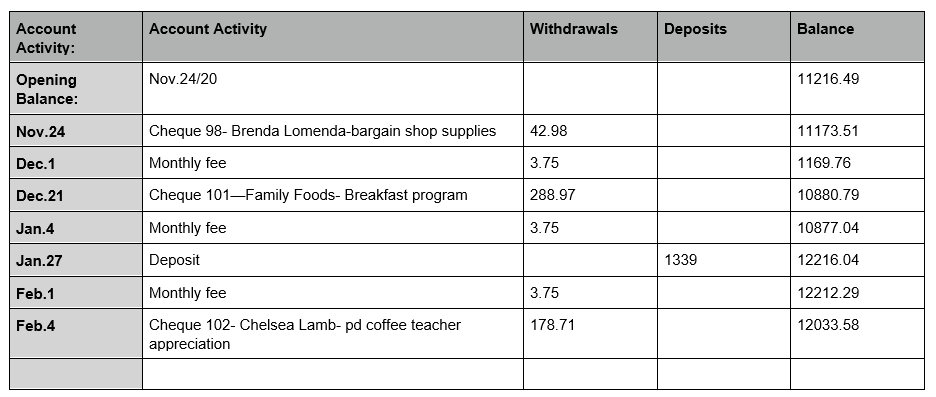 